ОБЪЯВЛЕНИЕ Всероссийского Конкурса на лучший проект по проведению  уличного фестиваля поэзии и граффити "Стихи на стене: от Севастополя и Калининграда до Владивостока и Анадыря!"Некоммерческий Фонд поддержки культуры, образования и новых информационных технологий  "Пушкинская библиотека" в партнерстве с Московским городским библиотечным центром, творческое объединение «АРТМОСФЕРА» объявляют Всероссийский конкурс (далее - Конкурс) на лучший проект по проведению  уличного фестиваля поэзии и граффити "Стихи на стене: от Севастополя и Калининграда до Владивостока и Анадыря!" (далее - Фестиваль).Фестиваль включен в основной план мероприятий по проведению в 2015 году в Российской Федерации Года литературы и осуществляется при финансовой поддержке Федерального агентства по печати и массовым коммуникациям. Фестиваль ориентирован на творческую молодежную аудиторию, увлекающуюся поэзией и граффити и желающую изменить пространство своего населенного пункта.Конкурс является составной частью Фестиваля и направлен на  поиск и маркирование в регионах литературных мест, связанных с  поэзией и поэтами-классиками, привлечение внимания широких слоев населения к  поэзии с помощью технологии граффити,  создание литературных мест, которые могли бы стать неформальными центрами местного сообщества.К участию в Конкурсе приглашаются государственные и муниципальные учреждения культуры и образования, молодёжные организации и социально ориентированные некоммерческие организации, зарегистрированные в соответствии с законодательством РФ и осуществляющие свою уставную деятельность на территории РФ. Сроки проведения Конкурса: с 07.07.2015 по 07.08.2014 (включительно)Сроки проведения Фестиваля: с 01.09.2015 по 10.10.2015Участникам Конкурса предлагается:Выбрать в своем населенном пункте открытую площадку для проведения Фестиваля и обосновать свой выбор.  Это могут быть места, связанные с жизнью и творчеством поэтов-классиков, с народным поэтическим эпосом, места, которые упоминаются в поэтическом произведении, места на улицах, названных именами поэтов, литературных героев или связанных с поэзией  и т.п. Определить место для нанесения граффити.Выбрать стихотворение/отрывок на русском языке (не более трёх четверостиший) поэтов-классиков, которое так или иначе связано с выбранным местом или ассоциируется с ним. Создать цветной эскиз для граффити размером не менее 15 кв.м. Эскиз должен содержать текст стихотворения/отрывка на русском языке и его визуальное воплощение или  художественное оформление. Весь текст стихотворения должен быть написан крупными буквами, разборчиво и не вызывать сложности при прочтении. Эскиз должен быть выполнен так,  чтобы его легко можно было перенести на объект (стену здания или забор). 	В заявке должны быть указаны пропорции и конечный размер изображения и приложена фотография объекта (здания, забора и т.п.), выбранного для оформления. Граффити должен быть визуально заметен в окружающем пространстве. Приветствуется создание эскиза компьютерного изображения граффити на фотографии выбранного объекта. Эскиз должен быть отсканирован или сфотографирован в виде файла формата jpg  с разрешением  не менее 300 dpi, он также может быть обработан  программой фото-редактором. В заявке может быть представлено не более 3-х эскизов.Подготовить  и представить программу проведения Фестиваля с включением в нее описания различных мероприятий: поэтические чтения, интерактивные акции, флэшмобы, уличные показы видео-арта и видео-поэзии, перфомансы и хэппинги  и т.д. (не менее 3 мероприятий), указав сроки проведения, план подготовки, целевую аудиторию, партнерские организации и т.д. Мероприятия могут представлять собой синтез литературы и  различных видов современного искусства, они должны проводиться на фоне или вблизи созданного объекта.Для участия  в Конкурсе  необходимо зарегистрироваться на сайте http://stihinastene.ru :  заполнить форму заявки на Конкурс, присоединить эскиз для граффити,  предоставить описание места проведения Фестиваля с обоснованием выбора и программу Фестиваля. Регистрация на Конкурс будет открыта на сайте  http://stihinastene.ru с 23 часов 59 минут 10 июля 2015 года до 00 часов 00 минут 08.08.2015.Заявки, поданные на Конкурс, будут проходить предварительный отбор на соответствие условиям Конкурса (этап модерации) и размещаться на сайте http://stihinastene.ru не позднее 2 (двух) рабочих дней с момента подачи. При несоответствии правилам и условиям Конкурса заявка удаляется Организатором с сайта http://www.stihinastene.ru и не признается Конкурсной работой (этап модерации) без объяснения причины отклонения.Участники Конкурса самостоятельно согласуют с местной администрацией  и всеми необходимыми инстанциями разрешение на оформление  места проведения Фестиваля. Участники гарантируют у них наличие интеллектуальных прав (исключительных прав и личных неимущественных прав) на  использование и размещение эскиза для граффити. Участники Конкурса несут ответственность, предусмотренную действующим законодательством РФ, за нарушение интеллектуальных прав третьих лиц.Прохождение регистрации участником Конкурса и размещение эскиза для  граффити на сайте http://stihinastene.ru означает согласие Участника Конкурса на предоставление организаторам Конкурса права на  безвозмездное некоммерческое  использование  полученных материалов, в том числе  путем размещение в глобальной сети Интернет и  в СМИ, а также для продвижения Фестиваля. Для определения победителей Конкурса создается жюри. В состав жюри входят представители Некоммерческого Фонда "Пушкинская библиотека", Московского городского библиотечного центра, творческого объединения «АРТМОСФЕРА», культурологи, литературоведы.Критерии оценки проектов, присланных на Конкурс:соответствие условиям Конкурса;оригинальность идеи проекта;соответствие литературного места, стихотворению/отрывку и его визуальному воплощению; оригинальность, композиционное и цветовое решение эскиза граффити;эстетика и уровень художественного исполнения;участие местных жителей в реализации проекта (выбора места, стихотворения и т.д.); наличие партнеров проекта, которые способны обеспечить его успешную реализацию, наличие в составе заявки согласия партнеров на участие; наличие в составе заявки разрешения местной администрации на оформление  места проведения Фестиваля. По итогам рассмотрения заявок, поступивших на Конкурс, жюри определит трёх победителей. Список победителей будет опубликован на сайте http://stihinastene.ru   17.08.2015.Для награждения победителей Конкурса определен призовой фонд:    1 место – 150 000 руб.2 место – 125 000 руб.3 место – 100 000 руб.Призовой фонд является целевым и выделяется победителям Конкурса на  реализацию проекта по оформлению и проведению Фестиваля. С победителем Конкурса будет заключен договор, на основании которого до 01.09.2015 на расчетный счет победителя будут перечислены денежные средства, соответствующие размеру присужденного призового фонда. Проект договора будет доступен на сайте http://stihinastene.ru после 10.07.2015.Специальные дипломы Конкурса будут выданы Участникам, которые реализуют проект «Стихи на стене» в своем населенном пункте за счет собственных средств и предоставят жюри презентацию с фотографиями  проведенного  Фестиваля.Все Участники Конкурса, прошедшие этап модерации на сайте http://stihinastene.ru, получат Диплом Участника. 	Задать вопросы организаторам Конкурса можно по электронной почте newbib@yandex.ru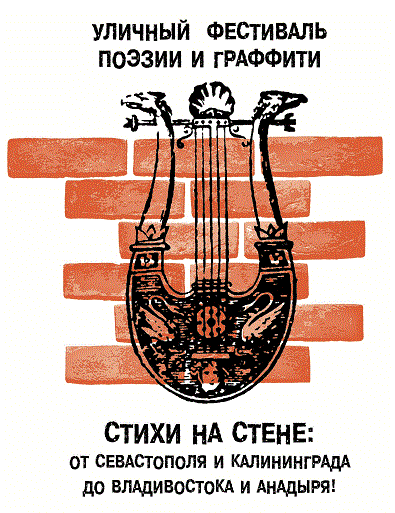 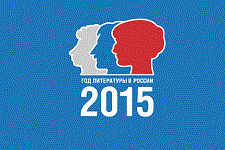 